Jack Roberts Dread Pyrate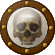 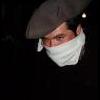 Member1,063 postsGender:Male Location:Orlando, FL (IP: 70.121.51.74) · Posted May 10, 2009 (edited) · Report post 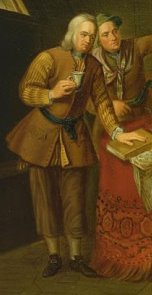 What is the "stripy" garment underneath what looks like a waistcoat? It's not his shirt. You can see that on the sleeves.Edited May 11, 2009 by Jack Roberts Quote EditSilkie McDonough Proprietress of the Sealkies Hide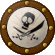 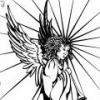 Moderator5,695 postsGender:Female Location:I have been a Virginian for 2 months now. LOVING it. Interests:Music, vocalizing, Irish balads. I love to draw, I do pencile portraits/detail drawings for barter and sale. The link in in my signature. Ireland, its history and culture. Sewing garb, mostly for myself. The arm of a strong gentleman round my waist.

Unfortunately, I don't do nearly enough of any of a these. (IP: 65.196.66.136) · · Posted May 10, 2009 · Report post Emperors new clothes? I don't see a thing. Just a red X.Quote EditOptions   LadyBarbossa Wealth Redistributor & Mischief Making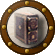 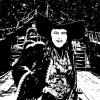 Moderator4,641 postsGender:Female Location:The Land Between Two Rivers, aka Iowa Interests:18th c Piracy to American Revolution, Victorian Thespians, Equitation, tigers, Friesians, cooking, playing my viola & music in general. Researcher of Major General Baron Johann de Kalb. LOVES the Phantom of the Opera (who's also Brethren)! Transformers, Stargate, Star Trek, Star Wars, NCIS, Bones, The X Files (IP: 67.224.49.9) · · Posted May 11, 2009 · Report post Alas, Roberts.... umm, th' image doesn't show up, mate. 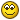 ~Lady BQuote EditOptions   Fox Old Twillian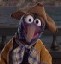 Moderator2,565 postsGender:Male Location:Beautiful lush Devon, England Interests:Nautical history of the 16-18th centuries and living history based thereon.

Shooting pirates. (IP: 86.130.224.135) · · Posted May 11, 2009 · Report post Fairly certain that's a sleeved waistcoat. There has been some discussion about the possibility that it's actually an ASC ticken waistcoat. There's another guy in the same painting wearing a similar/identical garment.Quote EditOptions   Silkie McDonough Proprietress of the Sealkies HideModerator5,695 postsGender:Female Location:I have been a Virginian for 2 months now. LOVING it. Interests:Music, vocalizing, Irish balads. I love to draw, I do pencile portraits/detail drawings for barter and sale. The link in in my signature. Ireland, its history and culture. Sewing garb, mostly for myself. The arm of a strong gentleman round my waist.

Unfortunately, I don't do nearly enough of any of a these. (IP: 68.45.167.109) · · Posted May 11, 2009 · Report post Foxe I am impressed ...I don't even see the box with the red X any longer and you can see the image? Hmmm ...could it be that you do not want to appear a fool because only a fool can not see the emperor's new clothes?Quote EditOptions   Captain Frankie Deck Hand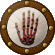 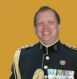 Member54 postsGender:Male Location:Netherlands (IP: 213.84.175.70) · · Posted May 11, 2009 · Report post When you right-click the red X and select 'properties', you can see the URL of the picture... :angry: ClickQuote EditOptions   Black Syren At the sign of the trident 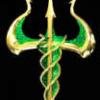 Admin4,646 postsGender:Female Location:Texas Interests:Writing, Singing, Drawing, Painting, Reading, Horseback Riding, Pirates and more pirates (IP: 99.191.107.59) · · Posted May 11, 2009 (edited) · Report post http://lh4.ggpht.com/_TpgMbCAE1d4/SgeOXbyr...3I/89027164.jpgorEdited May 11, 2009 by Black Syren Quote EditOptions   Jack Roberts Dread PyrateMember1,063 postsGender:Male Location:Orlando, FL (IP: 70.121.51.74) · · Posted May 11, 2009 · Report post Sorry all. It was working just fine for me. My apologies for that. Thanks Syren for the repost.Quote EditOptions   Captain_MacNamara Plunderer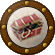 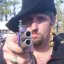 Member467 postsGender:Male Location:The Seas of Ansteorra Interests:Piracy, the Sea, Sailing Vessels, Period Gunnery, and Rum... (IP: 70.164.231.221) · · Posted May 11, 2009 · Report post Odd... all I get is the following:  Quote The requested URL /_TpgMbCAE1d4/SgeOXbyrfkI/AAAAAAAAAs0/fuZ8Vt1mV3I/89027164.jpg was not found on this server.Quote EditOptions   Ivan Henry aka Moose Plunderer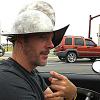 Member486 postsGender:Male Location:tampa, fl Interests:Bicycles
Travel
Wine
Beer
Good Food
Pizza! 
Pirate Stuff
Design (IP: 71.41.81.2) · · Posted May 11, 2009 · Report post   Jack Roberts said: What is the "stripy" garment underneath what looks like a waistcoat? It's not his shirt. You can see that on the sleeves.I was looking at that the other day and wondering the same thing to myself. It sort of looks like it might be a sleeved waistecoat. Doesn't the guy behind him have something similar on as well?One more thing - are his trousers, high water trousers or long petticoat breeches? THe sash is clear as a bell - great reference with lots to examine.Quote EditOptions   Ivan Henry aka Moose PlundererMember486 postsGender:Male Location:tampa, fl Interests:Bicycles
Travel
Wine
Beer
Good Food
Pizza! 
Pirate Stuff
Design (IP: 71.41.81.2) · · Posted May 11, 2009 · Report post Here's the whole pic.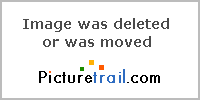 The cabin of Viscount Boyne by Bartolomeo Nazari, 1731.Quote EditOptions   LadyBrower Pyrate Captain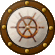 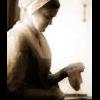 Member582 postsGender:Female Location:Walden, NY Interests:Sewing, Crochet, Knitting, Reading, Cooking, Baking, Yoga, Kickboxing, Bellydance, Guitar Hero, Rockband (IP: 69.206.131.239) · · Posted May 11, 2009 · Report post It kinda looks like what would equate to a gent's thermal shirt of today. Did they wear stuff like that? It would make sense to me, it looks like it would be thick and textured... But that is my completely non expert opinion...Quote EditOptions   callenish gunner Scourge o' the 7 Seas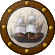 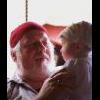 Member2,138 postsGender:Male Location:Pennsylvania mountains north of Clarion Interests:The Callenish gunner has just hoved into view looking for safe anchorage in these waters... purveyor of bladed and flintlock weaponry also leather accessories ..........painter of portraits and period scenes by avocation I'm getting my armoury business underway and will be doing as many festivals as I can ...right now along the east coast or great lakes (IP: 98.21.20.235) · · Posted May 11, 2009 · Report post from the sleeves and neckline and the long hem it looks as though it could be a knitted sweater similar to a Guernsey Isle frock which would have been around in this period....just an opinion 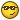 Quote EditOptions   Black Syren At the sign of the trident Admin4,646 postsGender:Female Location:Texas Interests:Writing, Singing, Drawing, Painting, Reading, Horseback Riding, Pirates and more pirates (IP: 99.191.107.59) · · Posted May 11, 2009 · Report post   Jack Roberts said: Sorry all. It was working just fine for me. My apologies for that. Thanks Syren for the repost.No worries at all, just absolutely glad I could assist.Quote EditOptions   Capt. Sterling Sticky Fingers Sterling Needs a New Hat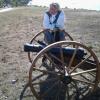 Member10,302 postsGender:Pyrate Hunter Location:here Interests:Killing pirates, haven't met one yet worth keeping alive.... (IP: 76.5.85.191) · · Posted May 11, 2009 (edited) · Report post   callenish gunner said: from the sleeves and neckline and the long hem it looks as though it could be a knitted sweater similar to a Guernsey Isle frock which would have been around in this period....just an opinion I am rather thinking along the same lines as a sweater as the back hem appears to be "stretched" out of shape and hanging out the bottom left at a strange angle, and he's wearing a sleeveless waistcoat over it... just my two cents...it just looks so much more bulkier than, say the sleeves on the gentleman(the Viscount?) sitting with his arm draped over the chair back. Oi Foxe do you know if the ticken waistcoats were padded/quilited for extra warmth?Edited May 11, 2009 by Capt. Sterling Quote EditOptions   Jack Roberts Dread PyrateMember1,063 postsGender:Male Location:Orlando, FL (IP: 70.121.51.74) · · Posted May 11, 2009 · Report post Quote EditOptions   Capt. Sterling Sticky Fingers Sterling Needs a New HatMember10,302 postsGender:Pyrate Hunter Location:here Interests:Killing pirates, haven't met one yet worth keeping alive.... (IP: 76.5.85.191) · · Posted May 11, 2009 · Report post I just want the guy's slippers....or the equivalent for our time frame...    Quote   Edit   Options  Lol you would.... 